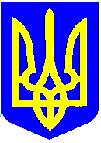 НОВОУШИЦЬКА СЕЛИЩНА РАДАВИКОНАВЧИЙ  КОМІТЕТРІШЕННЯКеруючись статтями 56, 203 Цивільного кодексу України, статтею 177 Сімейного кодексу України, статтями  11, 34, 40, 51, 52, 53, 59 Закону України «Про місцеве самоврядування в Україні», статтею 11 Закону України «Про забезпечення організаційно-правових умов соціального захисту дітей-сиріт та дітей, позбавлених батьківського піклування», статтею 4 Закону України «Про органи і служби у справах дітей та спеціальні установи для дітей»,  статтями 17, 18 Закону України «Про охорону дитинства», статтею 12 Закону України «Про основи соціального захисту бездомних осіб і безпритульних дітей», пунктами 66, 67 «Порядку провадження органами опіки та піклування діяльності, пов’язаної із захистом прав дитини», затвердженого постановою Кабінету Міністрів України від 24 вересня 2008 року №866, наказом Державного комітету України у справах сім’ї та молоді Міністерства освіти України, Міністерства охорони здоров’я України, Міністерства праці та соціальної політики України №34/166/131/88 від 26 травня 1999 року «Про затвердження правил опіки та піклування», враховуючи заяву Зеленюк Л.А., подання начальника служби у справах дітей від 08.12.2021 року №8, виконавчий комітет селищної ради                                              ВИРІШИВ:1.Надати ЗЕЛЕНЮК Лілії Антонівні, жительці с. Рудківці, Кам’янець-Подільського району Хмельницької області дозвіл на укладення та підписання договору дарування водонасосної станції з басейном (реєстраційний номер об’єкта нерухомого майна 38130303), будівлі, складу, споруди сільськогосподарських товаровиробників (реєстраційний номер об’єкта нерухомого майна 1768237068233), будівлі, виробничого будинку-сторожки, споруди сільськогосподарських товаровиробників (реєстраційний номер об’єкта нерухомого майна 1767780468233), які  належать Зеленюку О.І. на праві приватної власності, від імені її малолітньої доньки, Зеленюк Аліси Ярославівни, Кам’янець-Подільського району Хмельницької області, у якості обдарованої.Селищний голова                                                           Анатолій ОЛІЙНИКНова УшицяНова Ушиця№Про надання дозволу на вчинення правочину щодо нерухомого майнаПро надання дозволу на вчинення правочину щодо нерухомого майнаПро надання дозволу на вчинення правочину щодо нерухомого майнаПро надання дозволу на вчинення правочину щодо нерухомого майна